Собрание представителей сельского поселения Васильевкамуниципального района Безенчукский Самарской областитретьего созыва  РЕШЕНИЕ31.01.2019 г.		                                                                № 126/57	Об утверждении  Плана работы Собрания представителей сельскогопоселения  Васильевка  на 2019 годЗаслушав и обсудив представленный План работы Собрания представителей сельского поселения Васильевка на 2019 год,  руководствуясь Регламентом Собрания представителей сельского поселения Васильевка, Собрание представителей  сельского  поселения  Васильевка                                                       Р Е Ш И Л О:Утвердить План работы Собрания представителей сельского поселения Васильевка на 2019 год согласно Приложения.Поручить постоянным комиссиям Собрания представителей вносить изменения в план работы Собрания представителей на 2019 год.Настоящее Решение вступает в силу на следующий день после его официального опубликования.Глава сельского поселения  Васильевкамуниципального района Безенчукский                                                       Т.А.БанноваПредседатель Собрания представителей сельского поселения  Васильевкамуниципального района Безенчукский                                                         Н.Е.Быкова  Приложение  к Решению собрания представителей сельского поселения Васильевка № 126/57 от 31.01.2019 г.ПЛАНработы Собрания представителей сельского поселения  Васильевка  на 2019 годНормотворческая деятельность Собрания представителей2. Проекты нормативных правовых актов о внесении изменений в действующие нормативные правовые акты3. Собрания; публичные слушания; семинары; «круглые столы»; пресс-конференции4. Организация работы Собрания представителей сельского поселения  Васильевка на 2019 год№ п/пНаименование проекта нормативного правового актаИнициатор проекта нормативного правового актаКомиссия Собрания представителейСроки рассмотренияСроки рассмотренияПримечание№ п/пНаименование проекта нормативного правового актаИнициатор проекта нормативного правового актаКомиссия Собрания представителейПостоянной комиссиейСобранием представителейПримечание1.2345671О ежегодном отчете Главы сельского поселения перед Собранием представителей о результатах деятельности.Глава поселенияКомиссия бюджетно-финансовая и по нормотворчествумартмарт2Отчёт об исполнении бюджета сельского поселения за 1 квартал 2019 годаГлава поселения Комиссия бюджетно-финансовая и по нормотворчествуапрельапрель3Об организации мероприятий по благоустройству территории сельского поселения.Глава поселенияКомиссия по жилищно-коммунальному хозяйству и благоустройствуапрельапрель4Об утверждении ежегодного отчёта об исполнении бюджета сельского поселения за 2018год.Глава поселения Комиссия бюджетно-финансовая и по нормотворчествумаймай5Об организации отдыха, оздоровления и занятости детей и подростков в летнем периоде 2019 годаГлава поселенияКомиссия по социальным вопросам и связью с общественностьюапрельмай6Отчёт  об исполнении бюджета сельского поселения за 1 полугодие 2019 года Глава поселения Комиссия бюджетно-финансовая и по нормотворчествуиюльиюль7Об отчёте администрации сельского поселения за 2018 годГлава поселенияКомиссия по социальным вопросам и связью с общественностьюавгуставгуст8 Отчёт  об итогах исполнении бюджета сельского поселения за 9 месяцев 2019 годаГлава поселения Комиссия бюджетно-финансовая и по нормотворчествусентябрьсентябрь9Об установлении земельного налога на территории сельского поселения на 2019 год Глава поселения Комиссия бюджетно-финансовая и по нормотворчествуноябрьноябрь10Об установлении налога на имущество физических лиц на территории сельского поселения на 2019 годГлава поселения Комиссия бюджетно-финансовая и по нормотворчествуноябрьноябрь11О бюджете сельского поселения  Васильевка на 2020 год и плановый период 2021 и 2022 г.Глава поселения Комиссия бюджетно-финансовая и по нормотворчествуноябрьноябрь12Об утверждении бюджета сельского поселения  Васильевка на 2020 год и плановый период 2021 и 2022 годовГлава поселенияКомиссия бюджетно-финансовая и по нормотворчествудекабрьдекабрь13Об утверждении плана работы Собрания представителей сельского поселения Васильевка на 2020 годГлава поселения Постоянные комиссиидекабрьдекабрь№ п/пНаименование проекта нормативного правового актаИнициатор проекта нормативного правового актаКомиссия Собрания представителейСроки рассмотренияСроки рассмотренияПримечание№ п/пНаименование проекта нормативного правового актаИнициатор проекта нормативного правового актаКомиссия Собрания представителейПостоянной комиссиейСобранием представителейПримечание1.О внесении изменений в действующий  бюджет сельского поселенияВасильевкаГлава поселенияКомиссия бюджетно-финансовая и по нормотворчествуфевральмарт2.Об уточнении бюджета сельского поселения  Васильевка на 2019 годГлава поселения Комиссия бюджетно-финансовая и по нормотворчествуПо мере необходимостиПо мере необходимости№ п/пНаименование мероприятияТемаОтветственная комиссияСрок проведенияПримечание1.Собрание депутатов сельского поселения ВасильевкаИтоги работы Собрания представителей сельского поселения за 2018 годПредседатель Собрания представителей, депутаты.февраль2.Публичные слушанияО внесении изменений в действующий бюджет сельского поселения ВасильевкаКомиссия по социальным вопросам и связью с общественностьюфевраль3.Публичные слушания О проекте отчёта об исполнении бюджета сельского поселения  за 2018годКомиссия бюджетно-финансовая и по нормотворчествумай4.Публичные слушанияО проекте бюджета сельского поселения  на 2020 годКомиссия бюджетно-финансовая и по нормотворчествуноябрь5.СеминарОб организации деятельности депутатов Собрания представителейКомиссия по социальным вопросам и связью с общественностьюноябрь6.Круглый столСостояние работы по профилактике наркомании  на территории поселенияКомиссия по социальным вопросам и связью с общественностьюмарт№ п/пНаименование мероприятияИсполнительСроки1.Заседание Собрания представителейГлава поселения, депутатыв течение года 2.Заседания постоянно действующих  комиссийПредседатели постоянно действующих комиссийежемесячно3.Прием гражданДепутатысогласно графику приема4.Участие в районных и областных мероприятияхГлава поселения, депутатыв течение года5.Участие в мероприятиях, проводимых в сельском поселенииГлава поселения, депутатыв течение года6.Участие на совещаниях, семинарах, «круглых столах», проводимых Собранием представителей районаГлава поселения, депутатыв течение года7.Планирование работы Собрания представителей и постоянных комиссийГлава поселения, председатели комиссий, депутатыежемесячно8.Организационные заседания постоянных комиссий Собрания представителейГлава поселенияоктябрь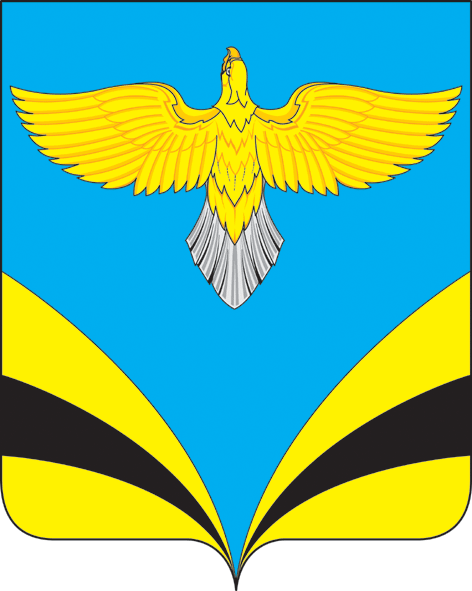 